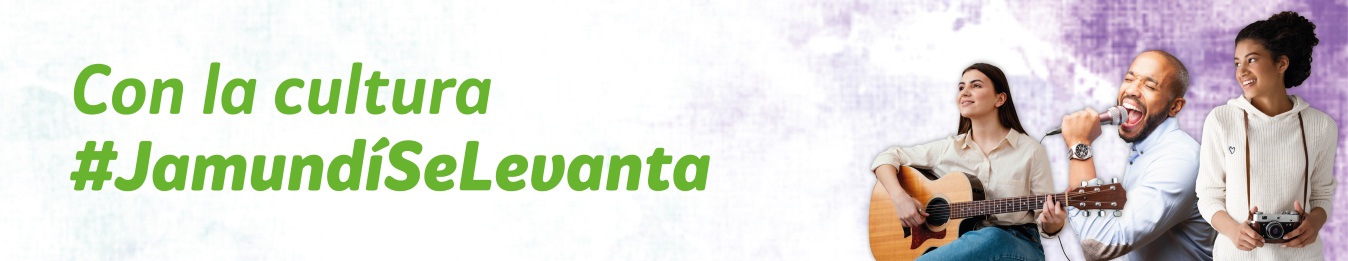 FORMATO DE INSCRIPCIÓN DE LA PROPUESTACONVOCATORIA DE ESTÍMULOS PARA EL ARTE Y LA CULTURA 2021FORMATO DE INSCRIPCIÓN DE LA PROPUESTACONVOCATORIA DE ESTÍMULOS PARA EL ARTE Y LA CULTURA 2021FORMATO DE INSCRIPCIÓN DE LA PROPUESTACONVOCATORIA DE ESTÍMULOS PARA EL ARTE Y LA CULTURA 2021FORMATO DE INSCRIPCIÓN DE LA PROPUESTACONVOCATORIA DE ESTÍMULOS PARA EL ARTE Y LA CULTURA 2021Nombre del proponente:Nombre del proponente:Nombre del proponente:Nombre del proponente:Nombre de la propuesta:Nombre de la propuesta:Nombre de la propuesta:Nombre de la propuesta:Tipo de participante:Tipo de participante:Tipo de participante:Tipo de participante:Persona NaturalPersona JurídicaGrupo ConstituidoProyecto ColaborativoÁreas:Áreas: ArtePatrimonioLíneas de Acción:(Puede Marcar más de una opción)Líneas de Acción:(Puede Marcar más de una opción)Líneas de Acción:(Puede Marcar más de una opción)Líneas de Acción:(Puede Marcar más de una opción)CreaciónCirculaciónFormaciónInvestigaciónAntecedentes del Proyecto:Antecedentes del Proyecto:Antecedentes del Proyecto:Antecedentes del Proyecto:Objetivo General:Objetivo General:Objetivo General:Objetivo General:Objetivos Específicos:Objetivos Específicos:Objetivos Específicos:Objetivos Específicos:Descripción de la Propuesta:Descripción de la Propuesta:Descripción de la Propuesta:Descripción de la Propuesta:Resultado final esperado como producto del estímulo:Resultado final esperado como producto del estímulo:Resultado final esperado como producto del estímulo:Resultado final esperado como producto del estímulo:Cronograma general (un cuadro donde se relacione actividad y fecha)Cronograma general (un cuadro donde se relacione actividad y fecha)Cronograma general (un cuadro donde se relacione actividad y fecha)Cronograma general (un cuadro donde se relacione actividad y fecha)Cronograma de actividadesCronograma de actividadesCronograma de actividadesCronograma de actividadesPresupuesto general desglosado (un cuadro donde se relacione ítem, cantidad, valor parcial y valor final)Presupuesto general desglosado (un cuadro donde se relacione ítem, cantidad, valor parcial y valor final)Presupuesto general desglosado (un cuadro donde se relacione ítem, cantidad, valor parcial y valor final)Presupuesto general desglosado (un cuadro donde se relacione ítem, cantidad, valor parcial y valor final)